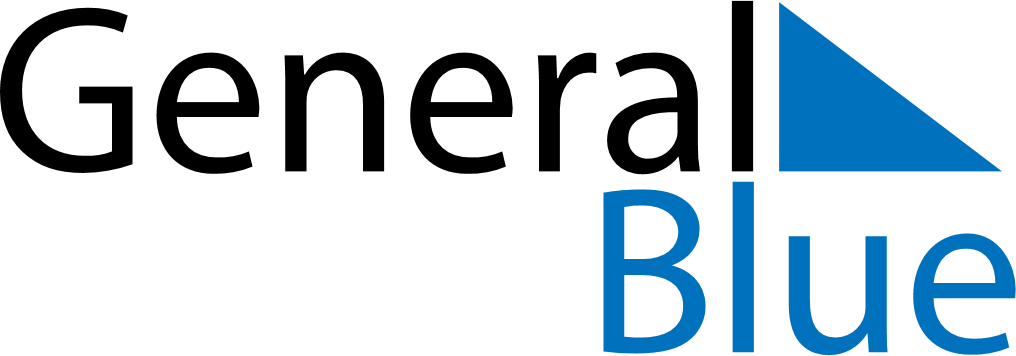 June 2024June 2024June 2024June 2024June 2024June 2024June 2024Tha Song Yang, Tak, ThailandTha Song Yang, Tak, ThailandTha Song Yang, Tak, ThailandTha Song Yang, Tak, ThailandTha Song Yang, Tak, ThailandTha Song Yang, Tak, ThailandTha Song Yang, Tak, ThailandSundayMondayMondayTuesdayWednesdayThursdayFridaySaturday1Sunrise: 5:52 AMSunset: 6:57 PMDaylight: 13 hours and 5 minutes.23345678Sunrise: 5:52 AMSunset: 6:58 PMDaylight: 13 hours and 5 minutes.Sunrise: 5:52 AMSunset: 6:58 PMDaylight: 13 hours and 6 minutes.Sunrise: 5:52 AMSunset: 6:58 PMDaylight: 13 hours and 6 minutes.Sunrise: 5:52 AMSunset: 6:58 PMDaylight: 13 hours and 6 minutes.Sunrise: 5:52 AMSunset: 6:59 PMDaylight: 13 hours and 6 minutes.Sunrise: 5:52 AMSunset: 6:59 PMDaylight: 13 hours and 7 minutes.Sunrise: 5:52 AMSunset: 6:59 PMDaylight: 13 hours and 7 minutes.Sunrise: 5:52 AMSunset: 7:00 PMDaylight: 13 hours and 7 minutes.910101112131415Sunrise: 5:52 AMSunset: 7:00 PMDaylight: 13 hours and 8 minutes.Sunrise: 5:52 AMSunset: 7:00 PMDaylight: 13 hours and 8 minutes.Sunrise: 5:52 AMSunset: 7:00 PMDaylight: 13 hours and 8 minutes.Sunrise: 5:52 AMSunset: 7:01 PMDaylight: 13 hours and 8 minutes.Sunrise: 5:52 AMSunset: 7:01 PMDaylight: 13 hours and 8 minutes.Sunrise: 5:52 AMSunset: 7:01 PMDaylight: 13 hours and 8 minutes.Sunrise: 5:52 AMSunset: 7:01 PMDaylight: 13 hours and 8 minutes.Sunrise: 5:53 AMSunset: 7:02 PMDaylight: 13 hours and 9 minutes.1617171819202122Sunrise: 5:53 AMSunset: 7:02 PMDaylight: 13 hours and 9 minutes.Sunrise: 5:53 AMSunset: 7:02 PMDaylight: 13 hours and 9 minutes.Sunrise: 5:53 AMSunset: 7:02 PMDaylight: 13 hours and 9 minutes.Sunrise: 5:53 AMSunset: 7:02 PMDaylight: 13 hours and 9 minutes.Sunrise: 5:53 AMSunset: 7:03 PMDaylight: 13 hours and 9 minutes.Sunrise: 5:53 AMSunset: 7:03 PMDaylight: 13 hours and 9 minutes.Sunrise: 5:54 AMSunset: 7:03 PMDaylight: 13 hours and 9 minutes.Sunrise: 5:54 AMSunset: 7:03 PMDaylight: 13 hours and 9 minutes.2324242526272829Sunrise: 5:54 AMSunset: 7:04 PMDaylight: 13 hours and 9 minutes.Sunrise: 5:54 AMSunset: 7:04 PMDaylight: 13 hours and 9 minutes.Sunrise: 5:54 AMSunset: 7:04 PMDaylight: 13 hours and 9 minutes.Sunrise: 5:55 AMSunset: 7:04 PMDaylight: 13 hours and 9 minutes.Sunrise: 5:55 AMSunset: 7:04 PMDaylight: 13 hours and 9 minutes.Sunrise: 5:55 AMSunset: 7:04 PMDaylight: 13 hours and 9 minutes.Sunrise: 5:55 AMSunset: 7:04 PMDaylight: 13 hours and 8 minutes.Sunrise: 5:56 AMSunset: 7:05 PMDaylight: 13 hours and 8 minutes.30Sunrise: 5:56 AMSunset: 7:05 PMDaylight: 13 hours and 8 minutes.